Learning Objective  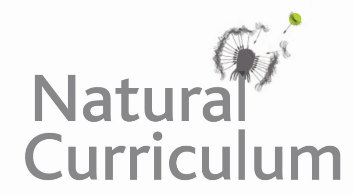 We can use the first two or three letters of a word to check its meaning and spelling in a dictionary.Challenge 1Match the words with the correct definitions using a dictionary to support you.Arctic					(vb) pull or drag with forcecrustacean				(n) a deliberate movement to create a certain effecthaul					(n) an animal which feeds on meatcarnivore				(adj) of or living in the seamarine 				(n) an animal with a hard shellChallenge 2Put the following animals in alphabetical order: albatross     alligator     aardvark      anteater     anaconda    alpaca     antelope     ape      ant    Challenge 3Create your own glossary using the words highlighted in the sentences below. Remember that a glossary is like a mini-dictionary for technical words found at the back of some information books.Weddell seals are aquatic mammals. They live in the Antarctic and hunt under the ice floes for fish and other sea creatures. Their bodies are covered in blubber to keep them warm with dappled grey and black skin. They are placid and sedentary animals who don’t roam far from their homes.Here is an example of a glossary for some of the words that were on the Word Wall:GlossaryMammal     Any animal of which the female feeds her young on milk from her own body.Predator    An animal that hunts and kills another animal for food.Sanctuary   A place where animals can live undisturbed.